Publicado en Cerdanya el 24/07/2020 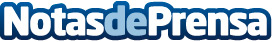 El Hotel Esquirol recomienda los Lagos de Camporrells como ruta ideal para la práctica de senderismoLos Lagos de Camporrells son un pequeño conjunto de lagos coronados por el Puig Peric y el Petit Puig Peric, situados en el extremo occidental del término de Formiguera, y al este del Puig de CamporrellsDatos de contacto:EDEON MARKETING SLComunicación · Diseño · Marketing931929647Nota de prensa publicada en: https://www.notasdeprensa.es/el-hotel-esquirol-recomienda-los-lagos-de Categorias: Fotografía Viaje Cataluña Entretenimiento Turismo Ciclismo Otros deportes http://www.notasdeprensa.es